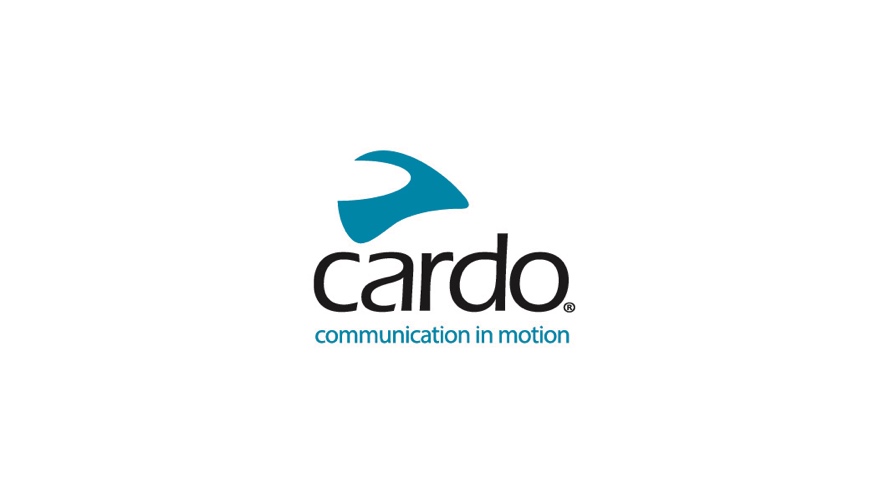 Cardo Systems dan KTM Melancarkan KTM PACKTALK EDGE Edisi KhasCardo Systems dan KTM telah bekerjasama bagi melancarkan model premium PACKTALK EDGE edisi khas. Model ‘KTM PACKTALK EDGE’ ini berdimensi kecil, ringan dan dapat dipaut secara serasi dengan teknologi dihujung jari penunggang motosikal KTM.KTM PACKTALK EDGE merupakan model yang terulung untuk komunikasi mudah alih dan unit penyambungan bagi penunggang. Model ini dihasilkan khususnya untuk mereka yang “berdarah warna oren” tidak kira samada mereka menuggang di atas jalan berturap atau dalam keadaan ‘off-road.’Kerjasama KTM dan Cardo Systems ini menghasilkan KTM PACKTALK EDGE dengan warna KTM serta beberapa ciri yang unik. Selain daripada ini kalis air, habuk dan tanah, unit Bluetooth ini juga menggunakan pelekap magnet ‘Air Mount.’ Pelekap ini boleh digunakan untuk semua helmet dan berbentuk nipis serta tidak mempunyai antena. Segala cirinya juga senang digunakan.Perisian Dynamic Mesh Communication-nya (DMC) pula membolehkan 15 unit Packtalk disambungkan secara serentak di dalam lingkungan 8km (1.6km di antara setiap penunggang). Kualiti audio dan percakapan secara jalu lebar merupakan yang terbaik dengan penggunaan pembesar suara (speaker) JBL serta mikrofon yang menapis bunyi bising. Mikrofon ini juga membenarkan pengguna memanfaatkan ciri Natural Voice Operation (Operasi Suara Semulajadi), iaitu mengaktifkan sesuatu ciri dengan menggunakan suara masing-masing.KTM PACKTALK EDGE ini juga mempunyai bateri yang tahan sehingga 13 jam, port pengecas USB-C. Ciri pengecas laju ialah standard dan membolehkan unit ini berfungsi selama dua jam setelah dicas untuk hanya 20 minit, atau masa penggunaan sepenuhnya jika dicas di antara 1.5 hingga 2 jam sahaja.Tambah lagi, ciri ‘over-the-air updates’ memberikan kesenangan mengemaskini perisian unit ini tanpa menggunakan wayar dan hanya perlukan aplikasi Cardo Connect.Lebih penting lagi, KTM PACKTALK EDGE ini boleh disambungkan kepada mana-mana model motosikal KTM yang menggunakan panel meter TFT (dengan syarat ciri KTM My Ride diaktifkan). VP of Business Development di Cardo Systems, Shacar Harari berkata, “Kerjasama dengan KTM merupakan suatu yang sangat dibanggakan kerana ia memberikan pemilik-pemilik KTM suatu alat yang tercanggih iaitu KTM PACKTALK EDGE. Sebagai seorang penunggang motosikal, anda akan terfikirkan KTM sebaik sahaja melihat warna oren. Alat komunikasi ini akan memberikan satu lagi tambahan di dalam katalog KTM PowerWear.”Head of Global Marketing KTM, Federico Valentini pula berkata, “Kerjasama kami dengan Cardo bermaksud kami dapat menyambut dua faktor yang penting bagi kami di KTM. Pertama sekali ialah memberikan penunggang-penunggang KTM teknologi tercanggih agar pengalaman mereka mengujakan. Kami tahu Cardo merupakan antara rakan kerja yang boleh menolong mencapai matlamat ini. Model Cardo KTM PACKTALK EDGE merupakan sebuah peranti yang memberikan suatu perbezaan yang ketara bila menunggang motosikal seperti KTM DUKE atau KTM ADVENTURE. Keduanya, penggunaan peranti ini memastikan setiap perjalanan dengan sebuah KTM itu seronok dan diingati. Keseronokan ini bertambah apabila menunggang bersama beberapa kawan dan KTM PACKTALK EDGE ini menjadi sesuatu yang wajib ada.”Maklumat Penting bagi KTM dan Cardo PACKTALK EDGEKTM PACKTALK EDGE Edisi Khas yang berasaskan Cardo Systems PACKTALK EDGE.Unit di luar helmet yang salis air, habuk dan tanah liat, dan dilekapkan menggunakan magnet sistem ‘Air Mount.’Peranti Bluetooth berspesifikasi tinggi dengan ciri operasi suara serta pembesar suara JBL berkualiti tinggi.Menyambungkan sehingga 15 penunggang di dalam jarak 8km.Boleh dicas sehingga penuh di dalam 2 jam untuk memberikan penggunaan sehingga 13 jam.